от 23.12.2021 года                                                                                         № 161ЧеремховоРуководствуясь Бюджетным кодексом Российской Федерации, Федеральным законом от 06 октября 2003 года № 131-ФЗ «Об общих принципах организации местного самоуправления в Российской Федерации», статьями 34, 51, 76-84 Устава Черемховского районного муниципального образования, Дума Черемховского районного муниципального образованияр е ш и л а:1. Внести в Положение о бюджетном процессе в Черемховском районном муниципальном образовании (далее – Положение), утвержденное решением районной Думы от 27 июня 2012 года № 210 (с изменениями   от 26 сентября 2012 года № 217, от  25 сентября 2013 года  № 275, от 25 февраля 2015 года № 17, от 13 апреля 2016 года № 69, от 12 июля 2017 года № 158, от 30 июня 2021 года № 127) следующие изменения:1.1. в статье 9:1.1.1. дефис второй пункта 1 дополнить словами «, кроме операций по управлению остатками средств на едином счете бюджета»;1.1.2. дефис первый пункта 2 дополнить словами «, кроме операций по управлению остатками средств на едином счете бюджета»;1.2. пункт 1 статьи 12 дополнить новым абзацем шестым следующего содержания:«документов, определяющих цели национального развития Российской Федерации и направления деятельности органов публичной власти по их достижению;»;1.3. абзац первый и второй пункта 3 статьи 18 признать утратившими силу;1.4. абзац первый пункта 5 статьи 21 признать утратившим силу;1.5.  в статье 30: 1.5.1. в пункте 4 слова "юридических лиц, не являющихся участниками бюджетного процесса, бюджетными и автономными учреждениями" заменить словами "получателей средств из бюджета", слова "за исключением случаев" заменить словами "в случаях";1.5.2. дополнить пунктом 4.1. следующего содержания:«4.1. Учет операций со средствами участников казначейского сопровождения, источником финансового обеспечения которых являются средства, указанные в статье 242.26 Бюджетного кодекса Российской Федерации, производится на лицевых счетах, открываемых им в Федеральном казначействе, в случаях, установленных федеральными законами.»	2. Помощнику депутата Н.Р. Минулиной:	2.1. опубликовать настоящее решение в газете «Моё село, край Черемховский» и разместить на официальном сайте Черемховского районного муниципального образования в информационно-телекоммуникационной сети «Интернет»;2.2.  внести информационную справку в оригинал решения районной  Думы от 27 июня 2012 года «Об утверждении Положения о бюджетном процессе в Черемховском районном муниципальном образовании» о дате внесения в него изменений и дополнений настоящим решением.	3. Настоящее решение вступает в силу после его официального опубликования, за исключением подпунктов 1.1., 1.2. и 1.5. пункта 1 настоящего Решения.	Подпункты 1.1., 1.2. и 1.5. пункта 1 настоящего Решения вступают в силу с 1 января 2022 года.	Положения пункта 4 статьи 30 Решения Думы Черемховского районного муниципального образования от 27 июня 2012 года № 210 «Об утверждении Положения о бюджетном процессе в Черемховском районном муниципальном образовании» (в редакции настоящего Решения) применяются к правоотношениям, возникшим с 1 января 2021 года.	Положения статей 9 и 18 Решения Думы Черемховского районного муниципального образования от 27 июня 2012 года № 210 «Об утверждении Положения о бюджетном процессе в Черемховском районном муниципальном образовании» (в редакции настоящего Решения) применяются к правоотношениям, возникающим при составлении и исполнении районного бюджета, начиная с бюджета на 2022 и на плановый период 2023 и 2024 годов.Председатель  районной Думы                                                             Л.М. Козлова Мэр района                                                                                                  С.В. Марач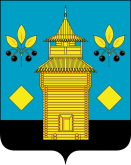 РОССИЙСКАЯ ФЕДЕРАЦИЯЧеремховское районное муниципальное образованиеРайонная ДумаР Е Ш Е Н И ЕО внесении изменений в Положение о бюджетном процессе в Черемховском районном муниципальном образовании, утвержденное решением районной Думы от 27 июня 2012 года № 210